Axe Republic Menu – Restaurant Week 2023Stop by and say Hello to Lydia Hertlzer, new owner of Axe Republic.  This menu is served during open hours of operation.Signature Chicken & Waffle Bowl $12Freshly Made Waffle Bowl Filled with Curly or Sweet Potato FriesTopped w/ crispy chicken & drizzled w/ sauceBuffalo, Marty's Secret Sauce, Honey, Hot Honey, House BBQ, Garlic ParmesanBBQ Tots $9.50Crispy Tots Tossed in Bet Your Sweet Axe House Rub.Topped with Cheese, BBQ Pork and BBQ Sauce

Bacon Cheeseburger Empanadas $9.50Cheeseburger stuffed empanada served with Bullseye sauceThis photo is stock – not representative of the meal served at this WARA member.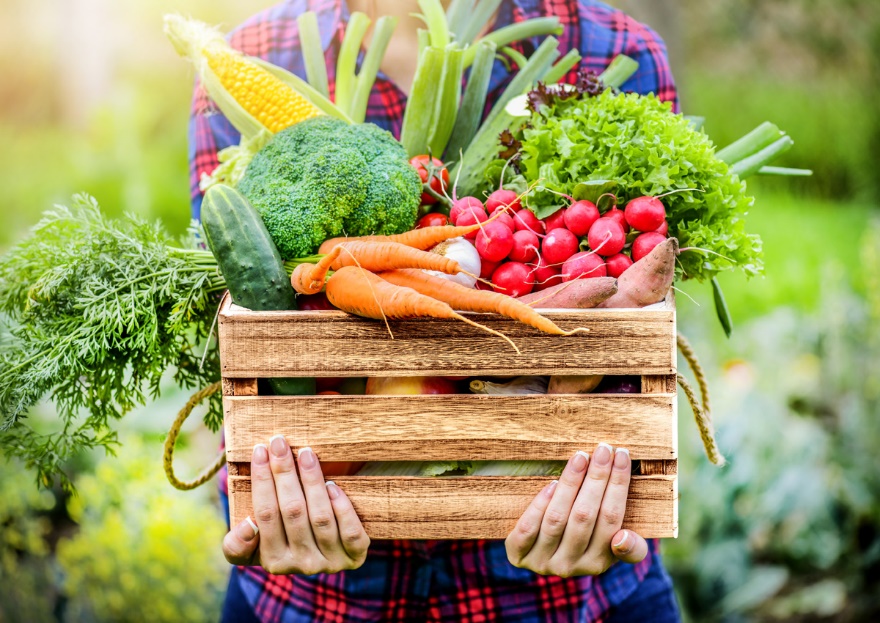 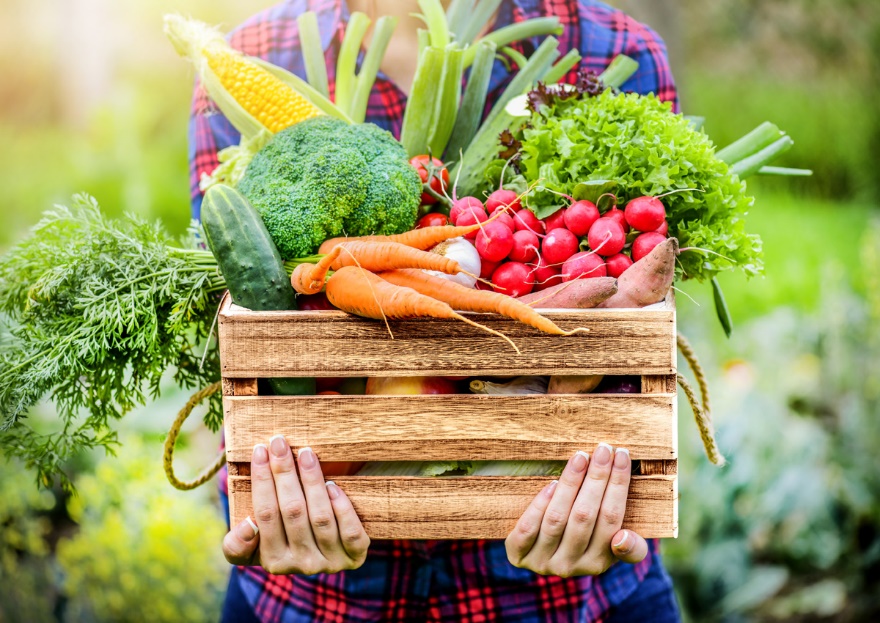 